	                                                    Załącznik nr 2	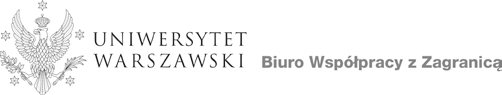 Do Biura Współpracy z Zagranicą UWTo the International Relations Office at UWERASMUS - Mobilność edukacyjna - rok akademicki 2023/2024                            (KA131 oraz KA171)ERASMUS – Education mobility – academic year 2023/2024 (KA131 oraz KA171)OŚWIADCZENIESTATEMENT OF STUDENT MOBILITYData i czytelny podpis/ Date and Applicant’s Signature:	…………………………………………Niniejszym oświadczam, że/ I hereby declare that:        a)  nigdy nie odbyłem/am studiów/ praktyki w ramach programu Erasmus+/ Erasmus Mundus/ I have never                   participated in studies/ internships under Erasmus+/ Erasmus programmes          b)   odbyłem/am studia/ praktykę  w ramach programu   Erasmus+/ Erasmus Mundus/               I have participated in studies/ internships under Erasmus+/ Erasmus Mundus programmesWypełnij jeśli wybrałeś punkt b/If you ticked ‘b’ complete the following statements:Wyjazd(y) na stypendium -studia realizowany był na/During the Erasmus student exchange (studies) I was enrolled in:            studiach I stopnia i wyjazd trwał ………miesięcy/1st cycle (BA) programme and the mobility lasted…….months            studiach II stopnia i wyjazd trwał ……… miesięcy/2nd cycle (MA) programme and the mobility lasted…… months            studiach III stopnia i wyjazd trwał ……miesięcy/3rd cycle (PhD) programme and the mobility lasted…… months            studiach jednolitych magisterskich i wyjazd trwał ………miesięcy/a long cycle programme (5-year Master)                and the mobility lasted…… monthsWyjazd/y na stypendium -praktyki  realizowany był na/ During the Erasmus internship I was enrolled in:             studiach I stopnia i wyjazd trwał ………miesięcy/1st cycle (BA) programme and the mobility lasted…….months            studiach II stopnia i wyjazd trwał ……… miesięcy/2nd cycle (MA) programme and the mobility lasted…… months            studiach III stopnia i wyjazd trwał ……miesięcy/3rd cycle (PhD) programme and the mobility lasted…… months            studiach jednolitych magisterskich i wyjazd trwał ………miesięcy/a long cycle programme (5-year Master)               and the mobility lasted…… months